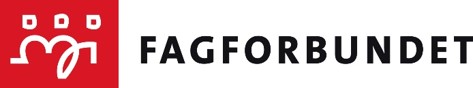 Årsberetning 2021forFagforbundet VestbyBehandlet av årsmøtet den 27.01.22Innledning	4Styret har i perioden hatt følgende sammensetning:	4Representanter til forbundsregionens representantskap/regionsmøte	5Representanter til LO lokalt (gjelder ikke for Oslos fagforeninger)	5Valgkomitéen	5Revisorer	6Ansatte	6Andre eiendeler	6Fagforeningens klubborganisering hos ulike arbeidsgivere	7Koordineringsledd	7Medlemsutvikling	7Møtevirksomheten	8Utvalgenes virksomhet	9Ungdomsutvalget	9Pensjonistutvalget	9Yrkesseksjon helse og sosial	9Yrkesseksjon kontor og administrasjon	9Yrkesseksjon samferdsel og teknisk	9Yrkesseksjon kirke, kultur og oppvekst	10Øvrige utvalg i fagforeningen	10Fagforeningens aktiviteter og utfordringer på kort og lang sikt	10Målsettinger og planer i perioden etter strategiplanen	10Heltid og likelønn	10Offentlige tjenester i egenregi	11Organisasjonsbygging og tariffmakt	12Fag-, yrkes- og kompetanseutvikling	14Miljø og klima	15Andre lokale utfordringer	16Representasjon	16Forbundsregionen	16Andre utvalg	17Kurs og konferanser	17Fagforeningens anvendelse av organisatorisk frikjøp/ «spleiselag»	18InnledningStyret i Fagforbundet Vestby legger med dette fram årsberetningen for 2021. Beretningsperioden går fra 29.01.21 til 27.01.22.Pandemien som rammet oss i 2020 har også preget arbeidet vårt i 2021. Vi hadde planlagt for en raskere overgang til en mer normal hverdag. Men pandemien førte også i 2021 at mange aktiviteter vi hadde planlagt ikke kunne gjennomføres eller måtte gjennomføres på alternative måter. Mange kurs og møter har blitt holdt digitalt. Styret har i perioden hatt følgende sammensetning:Fagforeningens hovedtillitsvalgtfrikjøp i 2021:Representanter til forbundsregionens representantskap/regionsmøte 	Til Fagforbundet Viken sitt Representantskap/regionmøte har fagforeningen hatt følgende representanter:Christoffer JensenStig ØveråsRandi Rygg Sikstrømvara: Ermina Bosnjak, 2. vara: Vidar Pung, 3. vara: Aniko Horvath.Marie Knutsen og Nina Simonsen møter også i Representantskapet fordi de sitter i Regionstyret i Fagforbundet Viken.Representanter til LO lokalt Stig Øverås er kasserer i styret i LO i Follo.ValgkomitéenValgkomitéen har bestått av: Randi Rygg Sikstrøm, Christoffer Jensen og Nina Simonsen.Revisorer Til å revidere fagforeningens regnskap, har det vært følgende revisorer:1: Mona Pretorius2: Nadica DjordjevicAnsatteFagforbundet Vestby har ikke egne ansatte.ØkonomiAngående budsjett og regnskap vises det til egen sak i årsmøtet. Andre eiendelerFagforbundet Vestby har ingen andre eiendeler.Fagforeningens klubborganisering hos ulike arbeidsgivere(jfr. vedtektenes § 11.7).KoordineringsleddBeskrivelse av fagforeningens deltakelse i koordineringsledd (jfr. vedtektenes § 12).Medlemsutvikling Fyll inn i skjemaet: Vervemålet er oppnådd gjennom synlige og bevisste tillitsvalgte som har vervet godt. Yrkesseksjonene har også hatt forkus på verving. Verving er fast tema på tillitsvalgtsamlinger. Vi forsøker også å være synlige gjennom arbeidsplassbesøk.Medlemmer som melder seg ut kontaktes for å klargjøre grunnen til utmeldingen.MøtevirksomhetenÅrsmøtet ble avholdt 28.01.21 og behandlet årsmøtesaker i henhold til vedtektene. 17 medlemmer deltok.Det er avholdt 1 medlemsmøte. Tema for møtet var tariff 2022.Det er avholdt 8 styremøter. Styret har behandlet 59 saker.Andre møter /samlinger i fagforeningens regi:15.02.21 var det en tillitsvalgtsamling på teams med 9 deltagere.11.06.21 var det en tillitsvalgtsamling på teams med 18 tillitsvalgte.16.09.21 var det en egen samling på rådhuset for tillitsvalgte i skolene.28.10.21 var det en egen samling på rådhuset for tillitsvagte i barnehagene.Første fysiske samling for alle tillitsvalgte siden pandemien kom var planlagt 16.12.21, men måtte avlyses da smitten økte på slutten av året.Utvalgenes virksomhetUngdomsutvalgetUtvalgets sammensetning:Leder: Charlotte BergerNestleder: Christoffer JensenDet er ikke avholdt møter i 2021.Ungdomsutvalget har ikke egen handlingsplan.PensjonistutvalgetUtvalgets sammensetning:Leder: Stein – Erik EriksenNestleder: Lill Kristin AmundsenMedlem: Liv Stensrud Det er ikke avholdt møter i utvalget i 2021.Pensjonistutvalget har ikke egen handlingsplan.Utvalget har i 2021 arrangert to cafetreff og ett julebord for pensjonistmedlemmene.Yrkesseksjon helse og sosialUtvalgets sammensetning:Leder: Randi Rygg Sikstrøm Nestleder: Marianne FredriksenDet er ikke avholdt utvalgsmøterHar yrkesseksjonen egenhandlingsplan? NEII likhet med 2020 så har det vært lite aktivitet i seksjonen på grunn av pandemien.Yrkesseksjonsleder har deltatt på Teams samlinger i regi av Yrkesseksjonen Helse og Sosial regionalt med ulike temaer.Yrkesseksjonsleder har sittet i forhandlingsutvalget i forbindelse med de lokale lønnsforhandlingene.I november var leder på nattevakt besøk sammen med Leder for Yrkesseksjon Helse og Sosial i Viken Nina Simonsen. Vi besøkte Vestby Sykehjem, hjemmetjenesten, Speiderveien, Friggsvei, Solerunden og Sole utredningssenter.30/11-1/12 var leder på yrkesseksjon samling på Lillestrøm.Yrkesseksjonsleder har deltatt på styremøter til Fagforbundet Vestby.Yrkesseksjonsleder har deltatt på Representantskapsmøter i Fagforbundet VikenYrkesseksjon kontor og administrasjonUtvalgets sammensetning:Irene Beatrice Brevad, LederIngen, NestlederHar yrkesseksjonen egen handlingsplan? NeiDet er ikke avholdt møter og behandlet saker med YKA i 2021.Grunnet covid – 19 har det vært vanskelig å avholde fysiske møter, seksjonsleder har derfor etterlyst de gode gamle korte «kaffekursene» som kan gi inspirasjon til de som jobber på kontor og et opplegg som egner seg for teams. Har spilt inn tema, bl.a.: «Hvordan jobbe effektivt på hjemmekontor under koronapandemien».Seksjonsleder har videreformidlet kurstilbud og annen aktuell informasjon fra fylket og fra nasjonalt nivå. Hatt møter med leder av yrkesseksjon kontor og administrasjon Fagforbundet Viken. Seksjonsleder har deltatt på følgende webinarer: Se og møte hersketeknikker, kommunikasjon og gjennomslagskraft, skriftlig kommunikasjon og et fellesmøte for yrkesseksjonsledere i SKA Viken. Samt vært en del av forhandlingsutvalget.Alle medlemmer av yrkesseksjonen fikk en julegave. Ellers ingen aktivitet i 2021.For 2022 er målet blant annet å få inn en nestleder, samt arrangere fagmøter for SKA medlemmene.Yrkesseksjon samferdsel og tekniskUtvalgets sammensetning:Leder: Vidar PungNestleder: Aniko HorvatHar yrkesseksjonen egen handlingsplan? NeiDet er ikke avholdt møter og behandlet saker med YST i 2021.Yrkesseksjon kirke, kultur og oppvekstUtvalgets sammensetning:Leder: Ermina BosnjakNestleder: Priya ParghiHar yrkesseksjonen egen handlingsplan? NeiDet er ikke avholdt møter og behandlet saker med YKKO i 2021.Øvrige utvalg i fagforeningenVi har ingen andre utvalg.Fagforeningens aktiviteter og utfordringer på kort og lang siktNå situasjonen 2021 er utgangspunktet for beskrivelsen av fagforeningens aktiviteter og utfordringer på kort og lang sikt. Målsettinger og planer i perioden etter strategiplanenHeltid og likelønn Tiltak:Kreve at stillinger som hovedregel lyses ut som hele, faste stillinger. Fagforeningens egne tiltak:Følge med i stillingsbanken, stille spørsmål ved deltidsstillinger.Bevisstgjøre plasstillitsvalgte.Beskrivelse av i hvilken grad målet er nådd:Vi ser at vårt fokus på dette området har hatt en positiv effekt hos arbeidsgiver. Gjennomføre drøftingsmøter minst en gang pr. år vedrørende bruk av deltid og utarbeidelse av retningslinjer. Fagforeningens egne tiltak:Gå i dialog og kreve drøftinger med arbeidsgiver.Beskrivelse av i hvilken grad målet er nådd:Vi har poengtert viktigheten av dette i AMU, men det er ikke gjennomført et formelt møte i kommunen. Det er holdt jevnlige møter lokalt ute på noen arbeidsplasser. Fremme krav etter arbeidsmiljølovens kapittel 14 for alle som har rettmessige krav i henhold til lovverket. Fagforeningens egne tiltak:Følge opp henvendelser fortløpende. Formidle og bevisstgjøre medlemmer og tillitsvalgte på at det også er mulig å søke prosent av en stilling.Beskrivelse av i hvilken grad målet er nådd:Kravene er behandlet fortløpende etter hvert som de har kommet inn. Det har vært dialog med tillitsvalgte og medlemmer der det har vært aktuelt. Dette gjelder spesielt innenfor helseForberede tillitsvalgte på å gjennomføre lokale forhandlinger, med sikte på å oppnå likelønn. Fagforeningens egne tiltak:Tema på tillitsvalgtsamlinger.Melde tillitsvalgte på kurs i forhandlingsteknikk.Beskrivelse av i hvilken grad målet er nådd:Vi hadde lønnssamtaler som tema på en digital tillitsvalgtsamling i april. Det ble ikke arrangert kurs i forhandlingsteknikk før vi startet med lokale forhandlinger. De fleste i forhandlingsutvalget hadde vært med på dette før og veiledet de nye medlemmene i utvalget. Offentlige tjenester i egenregi
TiltakKreve at egenregi utredes, blant annet i forbindelse med nye anbudsrunder, og sikre ansattes lønns- og arbeidsvilkår ved konkurranseutsetting. Fagforeningens egne tiltak:Bruke samarbeidsavtalene med de politiske partiene når det er behov.Beskrivelse av i hvilken grad målet er nådd:Vi har ikke hatt dialog med politiske partier ang. dette i perioden, da det ikke har vært behovLage oversikt over hvilke tjenester som er   konkurranseutsatt og hvilke tjenester som kjøpes inn og bruken av vikarbyråer.Fagforeningens egne tiltak:Gå i dialog med arbeidsgiver sånn at vi får en god oversikt.Beskrivelse av i hvilken grad målet er nådd:Vi har fått en oversikt over dette for de ulike RO-områdene. Formidle yrkesfaglig argumentasjon for egenregi, og sikre samarbeid mellom valgte etter hovedavtalen og valgte etter vedtektene. Fagforeningens egne tiltak:Tett samarbeid mellom tillitsvalgte og yrkesseksjonene for faglige argumenter for drift i egen regi.Tema på tillitsvalgtsamlinger.Beskrivelse av i hvilken grad målet er nådd:Vi har ikke hatt et så stort fokus på dette, da det ikke er en stor utfordring i Vestby. Motvirke konkurranseutsetting og privatisering gjennom aktivt fagligpolitisk samarbeid.Fagforeningens egne tiltak:Bruke samarbeidsavtalene med de politiske partiene når det er behov.Beskrivelse av i hvilken grad målet er nådd:Konkurranseutsetting og privatisering har ikke vært en utfordring vi har hatt i perioden. Bruke trepartssamarbeid for å bygge tillitsbasert styring og ledelse. Fagforeningens egne tiltak:Bruke samarbeidsavtalene med de politiske partiene.Beskrivelse av i hvilken grad målet er nådd:Trepartssamarbeid har blitt brukt som arbeidsform i perioden.Følge opp lokal tiltaksplan mot sosial dumping og arbeidskriminalitet, gjerne i samarbeid med andre LO-forbund.Fagforeningens egne tiltak:Være tydelige og aktivt inne for at kommunens plan mot sosial dumping følges.Beskrivelse av i hvilken grad målet er nådd:Ikke gjennomført.Organisasjonsbygging og tariffmakt TiltakOppsøke alle arbeidsplasser innenfor strategiplanens satsingsområder der det er få/ingen medlemmer.Fagforeningens egne tiltak:Arbeidsplassbesøk. Oppsøkende virksomhet og synliggjøring.Beskrivelse av i hvilken grad målet er nådd:Det er gjennomført arbeidsplassbesøk. Alle arbeidsplasser vi kan oppsøke er besøkt 1 til 2 ganger, det har vært store forskjeller på om vi har kommet inn eller ikke grunnet smittevern. Kartlegge vervepotensial på alle tariffområder. Fagforeningens egne tiltak:Lage egen verveplan.Beskrivelse av i hvilken grad målet er nådd:Aktivt jobbe for å rekruttere flere arbeidstakere med høyskole- og universitets-utdanning, og gjennomføre regelmessig aktivitet på videregående skoler, fagskoler, høyskoler og universiteter i samarbeid med forbundsregionen. Fagforeningens egne tiltak:Synligjøre oss og være tydelige på hva vi kan tilby alle yrkesgrupper.Beskrivelse av i hvilken grad målet er nådd:Det ble laget verveplan for perioden, ikke for hvert avtaleområde eller arbeidsgiver men en felles for alle. Gjennomføre opplærings- og utviklingstiltak som er tilpasset den enkelte tillitsvalgtes behov.Fagforeningens egne tiltak:Kartlegge hva våre tillitsvalgte har av opplæring og lage oversikt vi kan gå ut ifra.Beskrivelse av i hvilken grad målet er nådd:Vi har fått en god oversikt over hva de tillitsvalgte har av opplæring. Men vi har dessverre ikke fått gjennomført opplæring i den grad vi hadde ønsket i perioden. Velge hvilke tiltak som skal prioriteres fra handlingsplanen for mangfold og inkludering for å nå målsettingen for arbeidet. Fagforeningens egne tiltak:Søke bistand fra mangfold- og innkluderingsutvalget i Fagforbundet Viken.Beskrivelse av i hvilken grad målet er nådd:Vi har valgt en mangfold- og innkuderingsansvarlig i styret. Men arbeidet har ikke kommet i gang.Ta i bruk digitale verktøy etter hvert som disse er tilgjengelige for fagforeningen. Fagforeningens tiltak: Holde oss oppdatert underveis.Beskrivelse av i hvilken grad målet er nådd:Gjennomført. Fagforeningsstyrene må etablere møtepunkter for å styrke samhandling mellom yrkesseksjonene og tillitsvalgte etter avtaleverket.Fagforeningens tiltak: Tillitsvalgte etter vedtektene deltar også på noen av tillitsvalgtsamlingene.Beskrivelse av i hvilken grad målet er nådd:Alle er innkalt til tillitsvalgtsamlingene, deltagelsen har vært varierende. Fag-, yrkes- og kompetanseutvikling TiltakBistå de tillitsvalgte i gjennomføringen av drøftingsmøter med arbeidsgiver i alle tariff-områder for å utarbeide og iverksette kompetanseplaner. Fagforeningens egne tiltak:Støtte og veilede de tillitsvalgte.Beskrivelse av i hvilken grad målet er nådd:Ikke gjennomført. Sørge for at tillitsvalgte etter hovedavtalene etterspør yrkesfaglige argumenter fra yrkesseksjonen i arbeidet overfor arbeidsgiver.Fagforeningens tiltak: Tema på tillitsvalgtsamlinger.Beskrivelse av i hvilken grad målet er nådd:Gjennomført i noe grad. Her kan vi helt klart bli bedre. Jobbe for at flere tar fagbrev. Fagforeningens tiltak: Videreformidle informasjon om ulike muligheter til fagbrev.Beskrivelse av i hvilken grad målet er nådd:GjennomførtBidra med faglige argumenter i forbindelse med omstilling- og utskillingsprosesser. Fagforeningens tiltak: Samarbeid mellom tillitsvalgte på alle nivåer.Oppfordre til kurs og skolering.Beskrivelse av i hvilken grad målet er nådd:Gjennomført. Samarbeide med arbeidsgiver for å øke antall læreplasser i alle virksomheter, spesielt i offentlig sektor, og bidra til at veileder har kompetanse til å gi et godt faglig opplæringstilbud til lærlingen. Fagforeningens tiltak: Beskrivelse av i hvilken grad målet er nådd:Gjennomført i liten grad. Sikre at medlemmene får faglige tilbud.Fagforeningens tiltak: God dialog mellom yrkesseksjonene i fagforeningen og på regionsnivå.Bruke de distribusjonsmulighetene vi har via medlemsregisteret for å informere ut til alle medlemmer.Beskrivelse av i hvilken grad målet er nådd:Gjennomført.Miljø og klima TiltakBruke veilederen for lokalt klima- og miljøarbeid i det faglig-politiske arbeidet.Fagforeningens egne tiltak:Sette oss inn i og bli kjent med veilederen.Beskrivelse av i hvilken grad målet er nådd:Ikke gjennomført.Påvirke arbeidet med kommunale klima- og energiplaner, og være pådriver til å integrere det ytre miljø i HMS-arbeidet.Fagforeningens tiltak: Gå i dialog med klima og miljøansvalig i kommunen-Beskrivelse av i hvilken grad målet er nådd:Ikke gjennomført.Valgkamp og alliansebyggingTiltakEtablere allianser og videreutvikle det faglig-politiske samarbeidet.Fagforeningens tiltak: Videreføre samarbeidet vi har med de politiske partiene.Beskrivelse av i hvilken grad målet er nådd:Nivået på samarbeidet har vært som tidligere år.Gjennomføre faglig-politisk skolering for tillitsvalgte.Fagforeningens tiltak: Videreformidle tilbud fra Fagforbundet nasjonalt og Fagforbundet Viken.’Beskrivelse av i hvilken grad målet er nådd:Gjennomført.Møte medlemmene gjennom valgkampaktivitet som arbeidsplassbesøk, medlemsmøter, sosiale medier og telefonkontakt.Fagforeningens tiltak: Være tydelig på Fagforbundets politikk.Bruk av sosiale media.Oppsøkende virksomhet.Samarbeid med LO i Follo.Samarbeid med Fagforbundet Viken.Beskrivelse av i hvilken grad målet er nådd:Vi var aktivtt med i valgkampen.Andre lokale utfordringerOrganisasjonsutvikling.Fagforeningens egne tiltak:Skal gjennomføre 8 styremøter.Hyppige tillitsvalgtsamlinger for valgte etter hovedavtale og vedtekter.Regnskapsrapportering på annet hvert styremøte.Arbeidsplassbesøk.Skolering av tillitsvalgte gjennom Follo hjulet.Skolering av tillitsvalgte med tilbud via Fagforbundet Viken.Beskrivelse av i hvilken grad målet er nådd:GjennomførtRepresentasjonOversikt over hvilke verv fagforeningen har hatt medlemmer i:ForbundsregionenRegionstyret: Marie KnutsenYrkesseksjoner: Leder Yrkesseksjon Helse og Sosial: Nina Simonsen.Faglig/politisk utvalgEr samarbeidsavtalen mellom Fagforbundet og Arbeiderpartiet fulgt opp med lokal avtale og aktivitet? Er det inngått avtale med andre politiske partier i så tilfelle hvilke. Andre utvalgAMU Vestby Kommune: Stig Øverås, Randi Rygg Sikstrøm og Christoffer JensenKurs og konferanser Planlagte kurs og konferanser for tillitsvalgte valgt etter hovedavtalene. Andre kurs og konferanser (Øvrige typer kurs, konferanser, seminar, opplæringstiltak med videre - som tillitsvalgte har deltatt på i regi av andre enn fagforeningen, for eksempel toppskolering og Fase 3)Yrkesfaglige kurs, fagdager og konferanser- medlemsrettetPå grunn av pandemien har ikke Fagforbundet Vestby gjennomført kurs, fagdager og konferanser for medlemmene i 2021.Mange av våre medlemmer har deltatt på digitale yrkesfaglige kurs i regi av Fagforbundet Viken. Fagforeningens anvendelse av organisatorisk frikjøp/ «spleiselag»Fagforeningen har søkt om økonomiske midler til organisatorisk frikjøp. Midlene brukes til arbeid med medlemsregisteret i samarbeid med andre fagforeninger, slik at vi til sammen kan frikjøpe en person i 80 % stilling. Aktivitetsnivået har i 2021 vært høyt. Vi har en godt utbygd organisasjon med mange dyktige tillitsvalgte. Styret vil til slutt takke alle tillitsvalgte ute på arbeidsplassene for innsatsen i året som har gått. Lykke til videre i 2022.Sted og datoFagforeningsstyretNavnOrganisatoriskfrikjøpsprosentHonorar i krLederMarie Knutsen20 %5000NestlederChristoffer Jensen5000Opplærings- ansvarligStig ØveråsKassererStig ØveråsLeder yrkesseksjon helse og sosialRandi Rygg Sikstrøm5000Leder yrkesseksjon kirke, kultur og oppvekstErmina Bosnjak3575Leder yrkesseksjon samferdsel og tekniskVidar Pung2860Leder yrkesseksjon kontor og administrasjonIrene Brevad5000UngdomstillitsvalgtCharlotte BergerPensjonisttillitsvalgtStein – Erik Eriksen1430SekretærStig Øverås5 %5000StyremedlemNina Simonsen1790StyremedlemAniko Horvath1790StyremedlemMari Rakstad2500Vararepresentant yrkes-seksjon helse og sosialMarianne FredriksenVararepresentant yrkesseksjon samferdsel og tekniskAniko HorvathVararepresentant yrkesseksjon kirke, kultur og oppvekstPriya ParghiVararepresentant kontor og administrasjonVara ungdomstillitsvalgtChristoffer JensenVara pensjonisttillitsvalgtLill Kristin AmundsenVara styremedlemKari Melin716VervNavnFrikjøpsprosentTariffavtaleHovedtillitsvalgt Vestby KommuneStig Øverås95 %KSHovedtillitsvalgt Vestby KommuneRandi Rygg Sikstrøm40 %KSBankinnskudd  31.12.2020Bankinnskudd  31.12.2021Egenkapital 31.12.2020Egenkapital 31.12.2021Skattekonto31.12.2021624.131813.428624131813.4280ArbeidsgiverTariff-områdeAntall medlemmerKlubbstyre?Vestby KommuneKS469NeiSøndre Follo RenseanleggKS Bedrift4NeiStiftelsen CatosenteretVirke7NeiSolåsen FUS BarnehageFUS7NeiHølen FUS BarnehageFUS6NeiVestby StiftelsesbarnehagerVirke24NeiBjørg Tveit StrømPBL13NeiFrelsesarmeenNHO19NeiArbeidsgiverHos hvilke arbeidsgivere er det registrert flere fagforeninger.Er det opprettet koordineringsledd etter§12FrelsesarmeenJaFagforeningensvervemål:Fagforeningensvervemål:Fagforeningensvervemål:Fagforeningensvervemål:Fagforeningensvervemål:Fagforeningensvervemål for yrkesaktive:Fagforeningensvervemål for yrkesaktive:Fagforeningensvervemål for yrkesaktive:Fagforeningensvervemål for yrkesaktive:Fagforeningensvervemål for yrkesaktive:Fagforeningensvervemål for yrkesaktive:Vervemål totalt:Vervemål totalt:Måloppnåelse:Måloppnåelse:Måloppnåelse:Vervemål yrkesaktiv:Vervemål yrkesaktiv:Vervemål yrkesaktiv:Måloppnåelse:Måloppnåelse:Måloppnåelse:4545616161454545616161Medlemstall totalt:Medlemstall totalt:Medlemstall totalt:Medlemstall totalt:Medlemstall totalt:Yrkesaktive totalt:Yrkesaktive totalt:Yrkesaktive totalt:Yrkesaktive totalt:Yrkesaktive totalt:Yrkesaktive totalt:01.01.2101.01.2101.01.2131.12.2131.12.2101.01.2101.01.2101.01.2101.01.2131.12.2131.12.21830830830830830568568568568571571Antall yrkesaktive medlemmer under 30 år:Antall yrkesaktive medlemmer under 30 år:Antall yrkesaktive medlemmer under 30 år:Antall yrkesaktive medlemmer under 30 år:Antall yrkesaktive medlemmer under 30 år:Antall pensjonistmedlemmerAntall pensjonistmedlemmerAntall pensjonistmedlemmerAntall pensjonistmedlemmerAntall pensjonistmedlemmerAntall pensjonistmedlemmer01.01.2101.01.2131.12.2131.12.2131.12.2101.01.2101.01.2101.01.2101.01.2131.12.2131.12.216969737373242242242242259259Studenter:Studenter:Studenter:Studenter:Lærlinger:Lærlinger:Lærlinger:Elever:Elever:Elever:Elever:01.01.2131.12.2131.12.2131.12.2101.01.2101.01.2131.12.2101.01.2101.01.2101.01.2131.12.215333771111111110Antall yrkesaktive medlemmer KSAntall yrkesaktive medlemmer KSAntall yrkesaktive medlemmer KSAntall yrkesaktive medlemmer KSAntall yrkesaktive medlemmer KSAntall yrkesaktive medlemmer KSAntall yrkesaktive medlemmer SpekterAntall yrkesaktive medlemmer SpekterAntall yrkesaktive medlemmer SpekterAntall yrkesaktive medlemmer SpekterAntall yrkesaktive medlemmer Spekter01.01.2101.01.2101.01.2131.12.2131.12.2131.12.2101.01.2101.01.2101.01.2131.12.2131.12.2147047047047047047000000Fagforeningensvervemål for lokale satsingsområderFagforeningensvervemål for lokale satsingsområderFagforeningensvervemål for lokale satsingsområderFagforeningensvervemål for lokale satsingsområderFagforeningensvervemål for lokale satsingsområderFagforeningensvervemål for lokale satsingsområderAntall yrkesaktive medlemmer NHOAntall yrkesaktive medlemmer NHOAntall yrkesaktive medlemmer NHOAntall yrkesaktive medlemmer NHOAntall yrkesaktive medlemmer NHO01.01.2101.01.2101.01.2131.12.2131.12.2131.12.2101.01.202101.01.202101.01.202131.12.202131.12.20210000001717171919Har fagforeningen samarbeidsavtale med AP?Hvis ja, sett inn ja Hvis nei, beskriv hvorfor ikkeHva skal til for å få dette til?JaHar fagforeningen inngått avtale med andre politiske partier?Hvis ja, sett inn hvilke politiske partier.JaSV	Type kurs:Antall TV gjennomførtDato gjennomførtFase 1	408.-09.03.21Fase 2	126.08.20 – 19.10.21Fase 2105.10.21 – 11.11.21Fase 2104.10.21 – 10.12.21Temakurs i turnusplanlegging107.-08.04.21Temakurs i oppfrisking/påfyll i Turnus.314.04.21Ferieloven121.05.21Temakurs i turnusplanlegging315. – 17.09.21Type kurs ArrangørAntall deltakereDato gjennomførtSkolering for fase 1 veiledere, digital versjon.Fagforbundet Viken112.01.21KommuneøkonomiFagforbundet Viken126.05.21KassereropplæringFagforbundet Viken121.-22.06.21ValgkampskoleringFagforbundet Viken127.03.21Vikens Time, arbeidstidsspørsmålFagforbundet Viken121.04.21Vikens Time, FerielovenFagforbundet Viken205.05.21Vikens Time, Hele, faste, stillingerFagforbundet Viken119.05.21Vikens Time, SaksbehandlingsrutinerFagforbundet Viken122.09.21Vikens Time, opprettelse av tariffavtaler.Fagforbundet Viken103.11.21Vikens Time, Ulike tariffavtaler/områder.Fagforbundet Viken117.11.21Vikens Time, konkuranseutsettingFagforbundet Viken101.12.21FagforeningslederFagforeningslederNestlederOpplæringsansvarligKassererLeder yrkesseksjon kirke, kultur og oppvekstLeder yrkesseksjon helse og sosialLeder yrkesseksjon kontor og administrasjonLeder yrkesseksjon samferdsel og tekniskPensjonisttillitsvalgtUngdomstillitsvalgtSekretærStyremedlemStyremedlemStyremedlemStyremedlemStyremedlem